          		 2/9 or 2/10/16			     2/13/16 (1) MSD       At MSD  (1) MSD(4) Perry Hall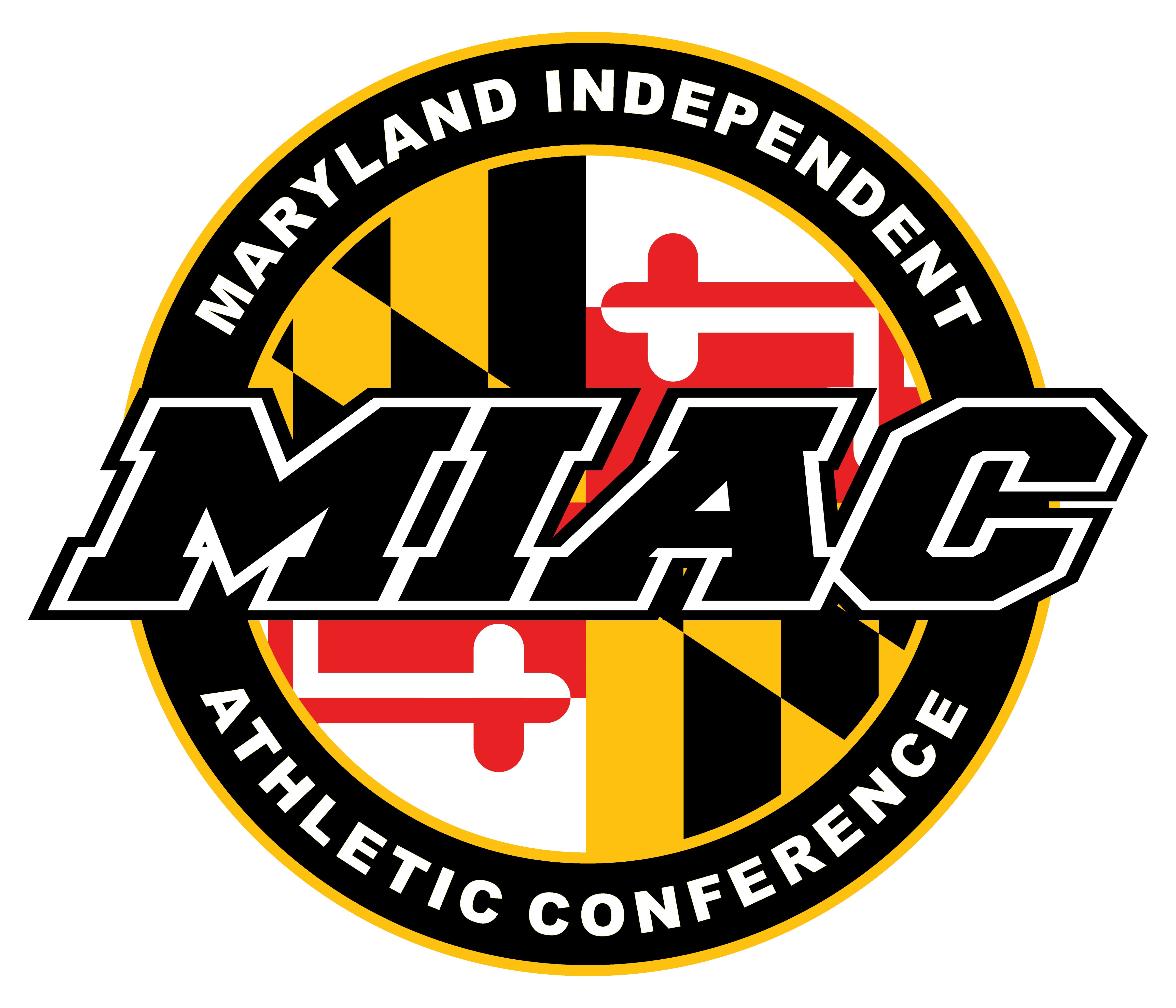 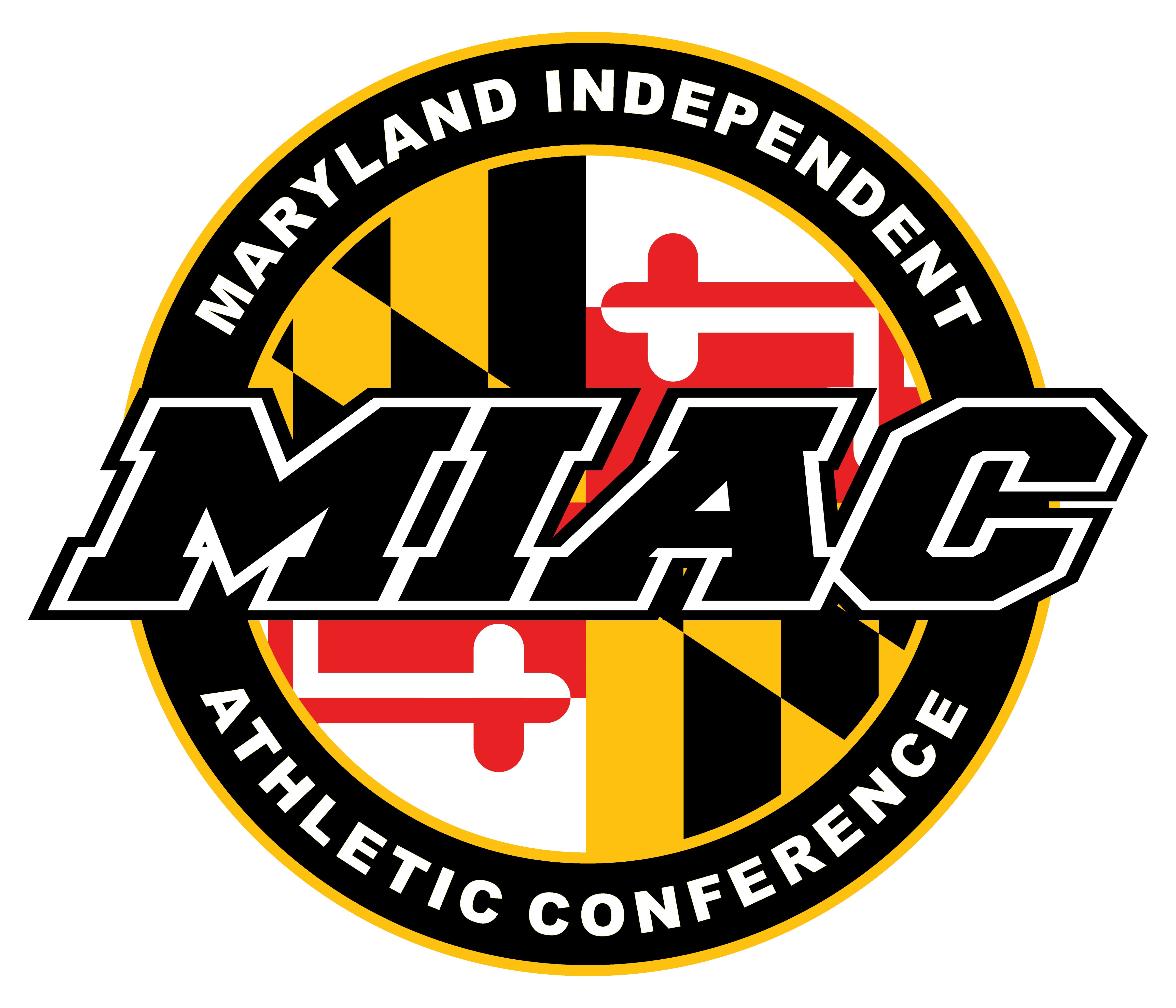            At Greater Grace   (1) MSD                   3:00 PM2015-16 MIAC JV Boys BasketballChampion(3) Greater Grace       At MACA(2) MACA(2) MACA